Выявление неонатального скрининга. Интеграция с ВИМИС РФ АкинеоВерсия от 12.12.2023 г.СодержаниеПеречень терминов и сокращений	41	Введение	62	Установка и снятие статуса контроля ВИМИС «АКиНЕО» для пациентов 4-й группы (новорожденные)	72.1	Установка и снятие статуса контроля ВИМИС «АКиНЕО» при выдаче медицинского свидетельства о рождении	82.2	Снятие статуса контроля ВИМИС «АКиНЕО» при выдаче медицинского свидетельства о смерти	82.3	Снятие статуса контроля ВИМИС «АКиНЕО» при выдаче медицинского свидетельства о перинатальной смерти	92.4	Снятие статуса контроля ВИМИС «АКиНЕО» при фиксации смерти в карте пациента	92.5	Проверка наличия статуса контроля ВИМИС «АКиНЕО»	102.6	Установка статуса контроля ВИМИС «АКиНЕО» вручную	112.7	Снятие ошибочно установленного статуса контроля ВИМИС «АКиНЕО»	133	Выявление неонатального скрининга	153.1	Данные пациента, необходимые для проведения неонатального скрининга	153.2	Направление на проведение неонатального скрининга	193.2.1	Направление на проведение неонатального скрининга в амбулаторных условиях	193.2.1.1	Оказание амбулаторного приема (осмотра) врача-неонатолога	193.2.1.2	Редактирование амбулаторного приема (осмотра) врача-неонатолога	243.2.2	Направление на проведение неонатального скрининга в стационарных условиях	263.2.2.1	Назначение пациенту приёма (осмотра) врача-неонатолога	263.2.2.2	Оказание стационарного приёма (осмотра) врача-неонатолога	293.2.2.3	Редактирование стационарного приёма (осмотра) врача-неонатолога	32Перечень терминов и сокращенийВведениеНастоящий документ представляет собой руководство пользователя Системы в части информационного взаимодействия с ВИМИС «АКиНЕО» в части проведения неонатального скрининга.При проведении неонатального скрининга пациента (новорожденного) передача информации в ВИМИС «АКиНЕО» происходит, если соблюдены условия из приведенной ниже таблицы (Таблица 1). В случае соблюдения указанных условий происходит автоматическое формирование и передача в ВИМИС «АКиНЕО» перечисленных в таблице электронных документов (Таблица 1).Таблица 1 – Описание условий передачи данных в ВИМИС «АКиНЕО» при выявлении неонатального скрининга пациентаУстановка и снятие статуса контроля ВИМИС «АКиНЕО» для пациентов 4-й группы (новорожденные)Статус контроля ВИМИС «АКиНЕО» устанавливается новорожденным Системой автоматически в тот момент, когда для пациента впервые зафиксирована необходимость передачи информации в ВИМИС «АКиНЕО»: при соблюдении условий, необходимых для передачи СЭМД/ СЭМД beta-версии в ВИМИС «АКиНЕО».Информационное взаимодействие осуществляется в части передачи в ВИМИС «АКиНЕО» медицинских сведений по новорожденным, представленным в таблице ниже (Таблица 2).Таблица 2 – Категории пациентов, оказание медицинской помощи которым подлежит мониторингу и контролю в ВИМИС «АКиНЕО»Для пациентов 4-й группы (новорожденные) в Системе автоматически снимается статус контроля ВИМИС «АКиНЕО» при наступлении условий, указанных в таблице ниже (Таблица 3).Таблица 3 – Перечень условий прекращения мониторинга ВИМИС «АКиНЕО»Также предусмотрена возможность ручного снятия ошибочно установленного статуса контроля ВИМИС «АКиНЕО», а также ручная установка статуса для пациентов 4-й группы (новорожденные) в тех случаях, если медицинское свидетельство о рождении было выдано вне Системы.Установка и снятие статуса контроля ВИМИС «АКиНЕО» при выдаче медицинского свидетельства о рожденииДля пациентов 4-й группы (новорожденные) в Системе автоматически устанавливается статус контроля ВИМИС «АКиНЕО» при выдаче медицинского свидетельства о рождении пациенту в возрасте до 28 суток. Дата постановки на учет проставляется датой рождения.Срок действия статуса «Мониторинг ВИМИС АКиНЕО» рассчитывается пациенту Системой автоматически в момент его постановки после выдачи медицинского свидетельства о рождении. Дата снятия с учета проставляется датой рождения плюс 27 дней.Полный процесс выдачи медицинского свидетельства о рождении описан в руководстве пользователя «Учет медицинских свидетельств».Снятие статуса контроля ВИМИС «АКиНЕО» при выдаче медицинского свидетельства о смертиДля пациентов 4-й группы (новорожденные) в Системе автоматически снимается статус контроля ВИМИС «АКиНЕО» в случае смерти новорожденного до истечения срока действия статуса и выдачи медицинского свидетельства о смерти пациенту.Полный процесс выдачи медицинского свидетельства о смерти описан в руководстве пользователя «Учет медицинских свидетельств».Снятие статуса контроля ВИМИС «АКиНЕО» при выдаче медицинского свидетельства о перинатальной смертиДля пациентов 4-й группы (новорожденные) в Системе автоматически снимается статус контроля ВИМИС «АКиНЕО» в случае перинатальной смерти новорожденного до истечения срока действия статуса и выдачи медицинского свидетельства о перинатальной смерти пациенту.Полный процесс выдачи медицинского свидетельства о смерти описан в руководстве пользователя «Учет медицинских свидетельств».Снятие статуса контроля ВИМИС «АКиНЕО» при фиксации смерти в карте пациентаДля пациентов 4-й группы (новорожденные) в Системе автоматически снимается статус контроля ВИМИС «АКиНЕО» после фиксации смерти пациента в персональной медицинской карте пациента.Чтобы зафиксировать смерть пациента в персональной медицинской карте пациента, выполните следующие действия:выберите пункт главного меню «Регистратура/ Поиск пациентов». Отобразится форма поиска пациентов (Рисунок 1);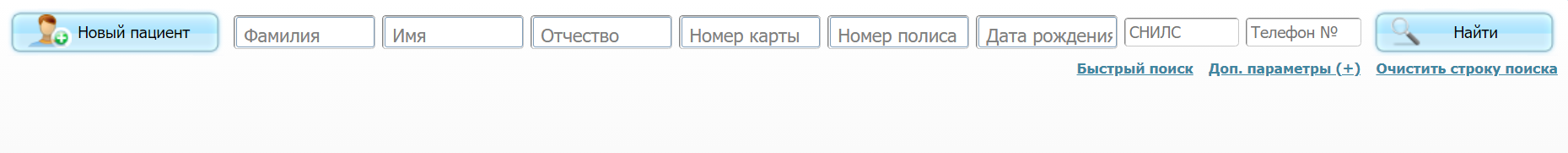 Рисунок 1 – Форма поиска пациентовзадайте параметры поиска пациента (новорожденного в возрасте до 28 суток с ранее установленным статусом «Мониторинг ВИМИС АКиНЕО»), и нажмите на кнопку «Найти»;выделите найденного пациента в списке и выберите пункт контекстного меню «Карта пациента». Откроется персональная медицинская карта пациента (Рисунок 2);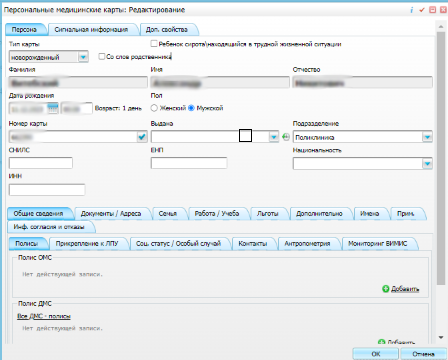 Рисунок 2 – Персональная медицинская карта пациентав открывшейся карте пациента перейдите на вкладку «Персона/ Прим.»;заполните поле «Дата/ время смерти», указав, например, текущую дату и время;нажмите на кнопку «ОК» в окне персональной медицинской карты для сохранения внесенных данных. Статус контроля ВИМИС «АКиНЕО» будет автоматически снят.Проверка наличия статуса контроля ВИМИС «АКиНЕО»Чтобы проверить, установлен ли у пациента статус контроля ВИМИС «АКиНЕО», выполните следующие действия:выберите пункт главного меню «Регистратура/ Поиск пациентов». Отобразится форма поиска пациентов (Рисунок 3);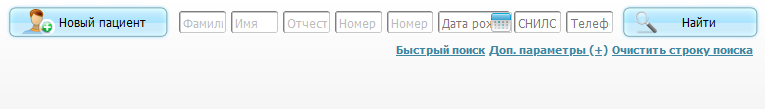 Рисунок 3 – Форма поиска пациентовзадайте параметры поиска пациента и нажмите на кнопку «Найти»;выделите в списке найденного пациента и выберите пункт контекстного меню «Карта пациента». Откроется персональная медицинская карта пациента (Рисунок 4);Рисунок 4 – Персональная медицинская карта пациентаперейдите на вкладку «Общие сведения/ Мониторинг ВИМИС»;проверьте наличие в списке записи для профиля «ВИМИС АКиНЕО».Установка статуса контроля ВИМИС «АКиНЕО» вручнуюЧтобы вручную установить статус контроля ВИМИС «АКиНЕО» пациенту, выполните следующие действия:выберите пункт главного меню «Регистратура/ Поиск пациентов». Отобразится форма поиска пациентов (Рисунок 5);Рисунок 5 – Форма поиска пациентовзадайте параметры поиска пациента и нажмите на кнопку «Найти»;выделите в списке найденного пациента и выберите пункт контекстного меню «Карта пациента». Откроется персональная медицинская карта пациента (Рисунок 6);Рисунок 6 – Персональная медицинская карта пациентаперейдите на вкладку «Общие сведения/ Мониторинг ВИМИС»;выберите пункт контекстного меню «Добавить». Откроется окно добавления статуса контроля ВИМИС (Рисунок 7);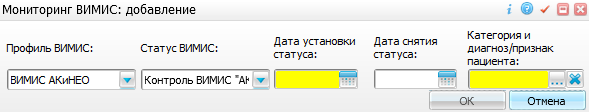 Рисунок 7 – Окно добавления статуса контроля ВИМИСзаполните в открывшемся окне следующие поля:«Профиль ВИМИС» – выберите значение «ВИМИС АКиНЕО»;«Статус ВИМИС» – выберите значение «Контроль ВИМИС «АКиНЕО»;«Дата установки статуса» – укажите дата установки статуса контроля ВИМИС «АКиНЕО»;«Дата снятия статуса» – укажите дату снятия статуса контроля ВИМИС «АКиНЕО»;«Категория и диагноз/признак пациента» – укажите четвертую группу пациентов с признаком «Новорожденные», выбрав данное значение из справочника с помощью кнопки .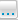 нажмите на кнопку «ОК» для сохранения установленного статуса контроля. Запись о добавленном статусе отобразится на вкладке «Мониторинг ВИМИС».Снятие ошибочно установленного статуса контроля ВИМИС «АКиНЕО»Чтобы снять ошибочно установленный пациенту статус контроля ВИМИС «АКиНЕО», выполните следующие действия:выберите пункт главного меню «Регистратура/ Поиск пациентов». Отобразится форма поиска пациентов (Рисунок 8);Рисунок 8 – Форма поиска пациентовзадайте параметры поиска пациента и нажмите на кнопку «Найти»;выделите в списке найденного пациента и выберите пункт контекстного меню «Карта пациента». Откроется персональная медицинская карта пациента (Рисунок 9);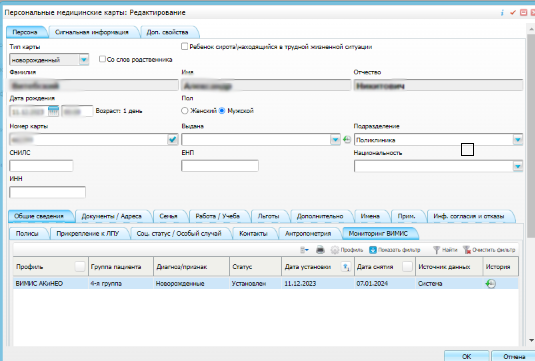 Рисунок 9 – Персональная медицинская карта пациентаперейдите на вкладку «Общие сведения/ Мониторинг ВИМИС»;выберите запись об ошибочно установленном статусе контроля ВИМИС «АКиНЕО» и нажмите на кнопку  в столбце «История». Откроется окно «Хроника: мониторинг ВИМИС» (Рисунок 10);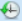 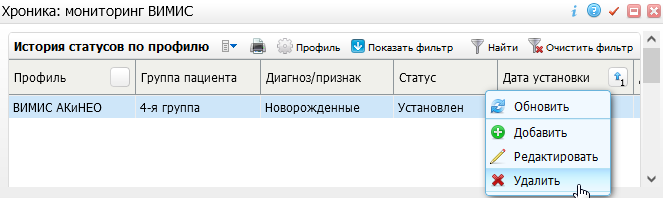 Рисунок 10 – Окно «Хроника: мониторинг ВИМИС»выберите пункт контекстного меню «Удалить». Запись о статусе контроля ВИМИС «АКиНЕО» будет удалена.Выявление неонатального скринингаДанные пациента, необходимые для проведения неонатального скринингаДля корректного формирования СЭМД beta-версии «Направление на проведение неонатального скрининга» необходимо обеспечить наличие в Системе данных пациента, по которому происходит формирование СЭМД beta-версии.Чтобы проверить наличие и произвести ввод недостающих данных пациента, необходимых для последующего формирования СЭМД beta-версии, выполните следующие действия:выберите пункт главного меню «Регистратура/ Поиск пациентов». Отобразится форма поиска пациентов (Рисунок 11);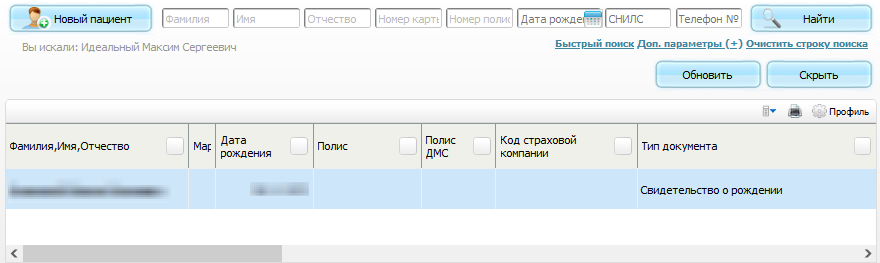 Рисунок 11 – Форма поиска пациентоввыполните поиск пациента, по которому будет осуществляться формирование СЭМД beta-версии, используя панель поиска в верхней части формы;выберите в результатах поиска найденного пациента и выберите пункт контекстного меню «Карта пациента». Откроется окно редактирования персональной медицинской карты пациента (Рисунок 12);Рисунок 12 – Окно редактирования персональной медицинской карты пациентаперейдите на вкладку «Персона/ Общие сведения/ Антропометрия», проверьте и при необходимости заполните антропометрические данные пациента. Для добавления антропометрии выполните следующие действия:нажмите на ссылку «Добавить» в блоке «Параметры физического развития». Откроется окно «Параметры физического развития» (Рисунок 13);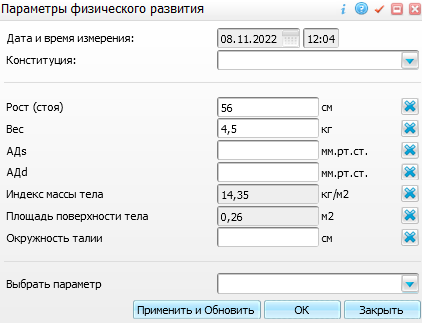 Рисунок 13 – Окно «Параметры физического развития»заполните в обязательном порядке следующие поля:«Рост (стоя)» – укажите рост пациента в сантиметрах;«Вес» – укажите вес пациента в килограммах.нажмите на кнопку «Применить и Обновить» для сохранения внесенных данных без закрытия окна или на кнопку «ОК» для сохранения внесенных данных с закрытием окна. При нажатии на кнопку «Закрыть» окно закроется без сохранения внесенных данных.перейдите на вкладку «Персона/ Документы/Адреса», проверьте и при необходимости внесите документы пациента, удостоверяющие личность. Для формирования СЭМД beta-версии «Направление на проведение неонатального скрининга» необходимо, чтобы у пациента был заведен в Системе один из следующих документов:медицинское свидетельство о рождении. Наличие данного документа по пациенту можно проверить по пути «Учет/ Учет медицинских свидетельств/ Журнал выданных свидетельств»;иной персональный документ, тип которого сопоставлен со значением «Медицинское свидетельство о рождении» (для детей в возрасте до 1 месяца)» федерального справочника «Документы, удостоверяющие личность» (OID «1.2.643.5.1.13.13.99.2.48»). Наличие данного документа по пациенту можно проверить в карте пациента на вкладке «Персона/ Документы/Адреса». Для добавления персонального документа выполните следующие действия:нажмите на кнопку «Добавить» в блоке «Документ». Откроется окно добавления персонального документа (Рисунок 14);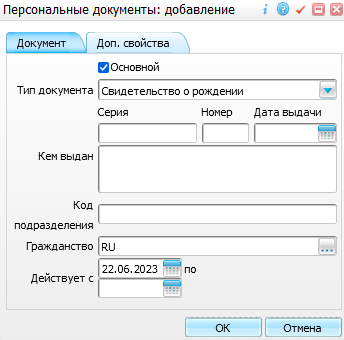 Рисунок 14 – Окно добавления персонального документазаполните в обязательном порядке следующие поля: «Тип документа», «Номер» и «Дата выдачи»;укажите период действия документа, заполнив поля «Действует с» и «по»;нажмите на кнопку «ОК» для сохранения внесенных данных. Созданный документ отобразится в блоке «Документ» на вкладке «Документы/Адреса».Примечание – Настройка сопоставления типа персонального документа, указанного в Системе, со значением «Медицинское свидетельство о рождении (для детей в возрасте до 1 месяца)» федерального справочника «Документы, удостоверяющие личность» (OID «1.2.643.5.1.13.13.99.2.48») осуществляется администратором Системы.перейдите на вкладку «Персона/ Семья», проверьте и при необходимости внесите данные о родственнике/ законном уполномоченном представителе. В первую очередь укажите данные матери, если данные матери неизвестны, допустимо указание данных другого законного представителя. Для добавления родственника/ законного уполномоченного представителя выполните действия:выберите пункт контекстного меню «Добавить» в блоке «Родственники». Откроется окно «Родственники: добавление» (Рисунок 15);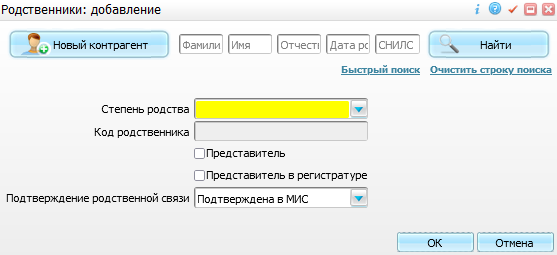 Рисунок 15 – Окно «Родственники: добавление»;заполните поля поиска, расположенные в верхней части окна, и нажмите на кнопку «Найти»;выберите в результатах поиска требуемого родственника/ законного представителя;заполните в обязательном порядке следующие поля:«Степень родства» – выберите степень родства с выбранным контрагентом.нажмите на кнопку «ОК» для сохранения внесенных данных. Созданная запись отобразится в блоке «Родственники» на вкладке «Персона/ Семья».Направление на проведение неонатального скринингаДля проведения пациенту (новорожденному) базового и/или расширенного неонатального скрининга на врожденные и/или наследственные заболевания в Системе врачом-неонатологом проводится осмотр (консультация), на котором врач вводит всю необходимую информацию, формирует направление для забора образцов крови и последующего проведения неонатального скрининга, распечатывает его и прикрепляет к тест-бланку.Информация, необходимая для формирования электронной документации, передаваемой в ВИМИС «АКиНЕО», может быть внесена либо сразу в полном объеме при первоначальном оказании приёма врача-неонатолога, либо постепенно дополняться при последующих редактированиях приёма врача-неонатолога. Но итоговое формирование электронной документации осуществляется только после того, как в Системе будет обеспечено наличие полного объема всей необходимой информации, а также соблюдены условия, описанные в таблице (см. Таблица 1).Если на основании осмотра (консультации) врача-неонатолога уже сформирована электронная документация, переданная в ВИМИС «АКиНЕО», то при внесении каких-либо изменений в приём происходит формирование новой версии документации и передача ее в ВИМИС «АКиНЕО».Направление на проведение неонатального скрининга может быть проведено как в амбулаторных условиях, так и в стационаре.Направление на проведение неонатального скрининга в амбулаторных условияхОказание амбулаторного приема (осмотра) врача-неонатологаЧтобы оказать пациенту прием (осмотр) врача-неонатолога, выполните следующие действия:выберите пункт главного меню «Рабочие места/ Дневник врача». Откроется дневник текущего врача (Рисунок 16);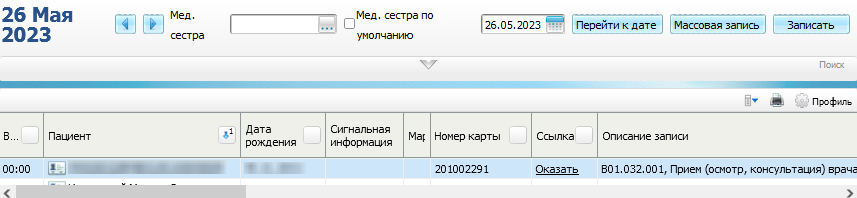 Рисунок 16 – Дневник текущего врачавыберите в дневнике назначенный пациенту приём врача-неонатолога и нажмите на ссылку «Оказать» в столбце «Ссылка». Откроется окно оказания приёма (Рисунок 17);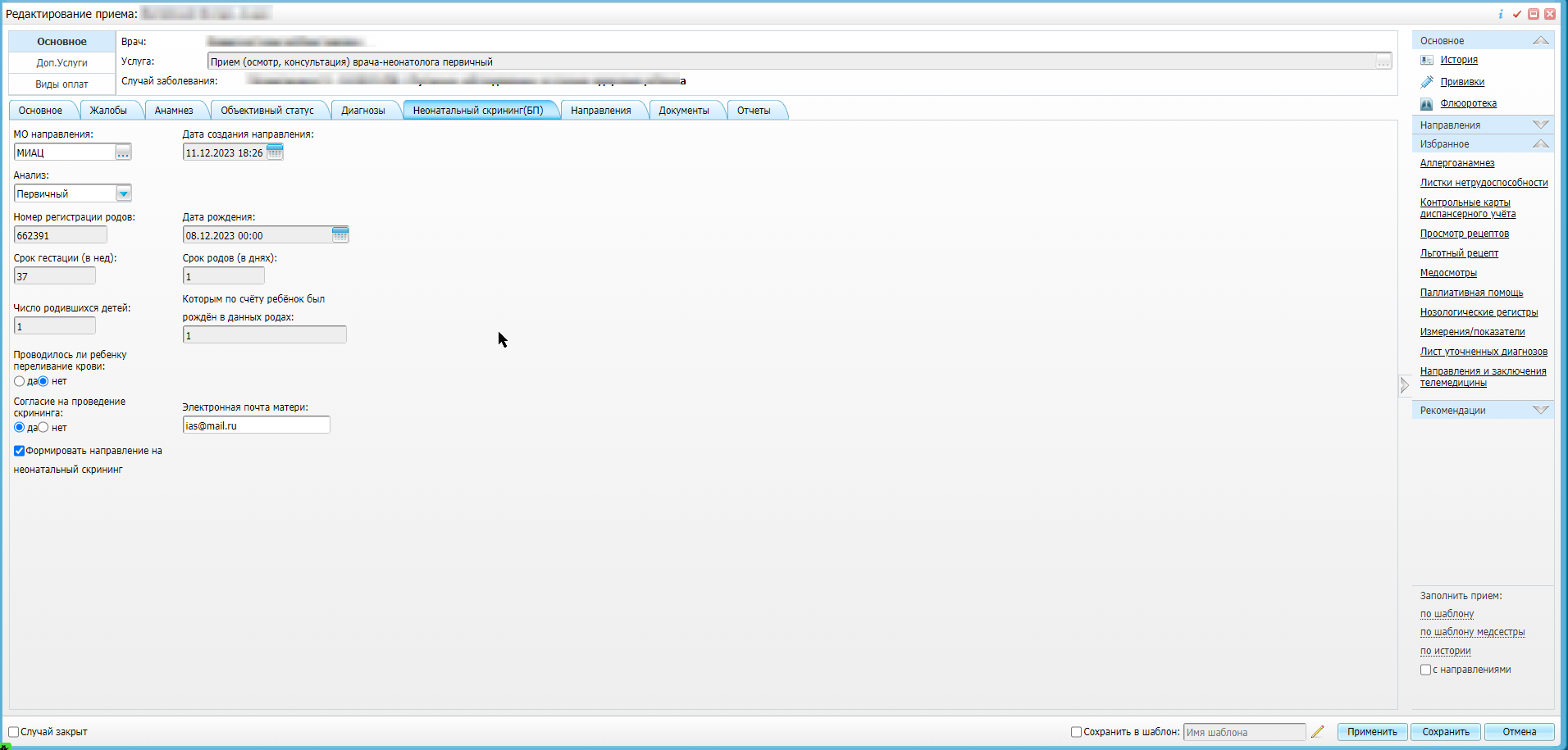 Рисунок 17 – Окно оказания приёмазаполните в открывшемся окне все обязательные поля, без которых невозможно сохранение приёма. Для последующего формирования электронной документации, передаваемой в ВИМИС «АКиНЕО», заполните поля согласно приведенной ниже таблице (Таблица 4);Таблица 4 – Описание полей, заполняемых для формирования СЭМД/ СЭМД beta-версииустановите флажок «Формировать направление на неонатальный скрининг» для необходимости формирования СЭМД beta-версии «Направление на проведение неонатального скрининга»;нажмите на кнопку «Применить» в окне оказания приёма для сохранения внесенных данных;перейдите на вкладку «Отчеты» окна оказания приёма врача-неонатолога, если требуется распечатать направление на неонатальный скрининг, и выполните следующие действия:нажмите на отчетную форму «Направление на неонатальный скрининг». Откроется окно предварительного просмотра сформированного отчета (Рисунок 18);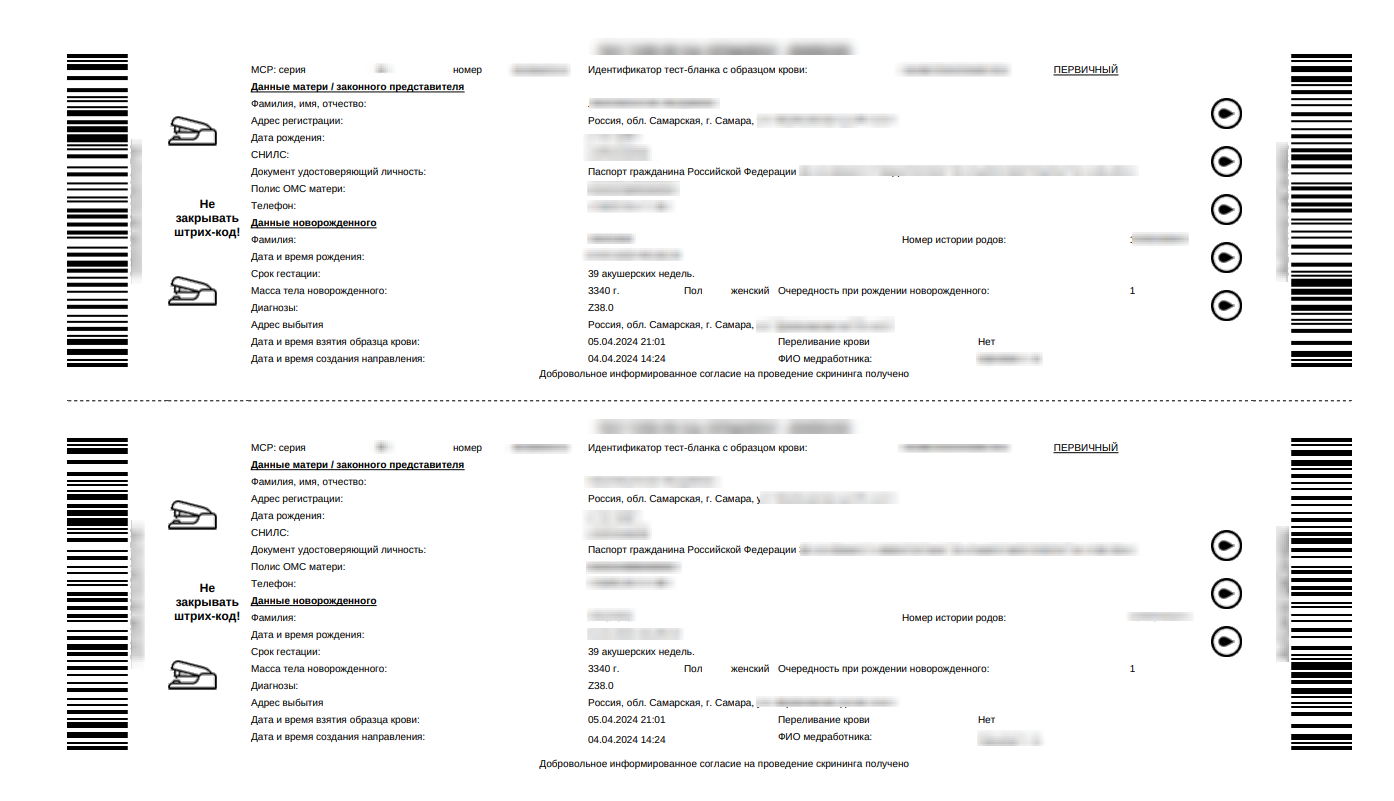 Рисунок 18 – Окно предварительного просмотра сформированного отчетанажмите на кнопку «Печать» для вывода сформированного отчета на печать.нажмите на кнопку «Сохранить» в окне оказания приёма. Пациенту оказан прием (осмотр) врача-неонатолога и оформлено направление на проведение неонатального скрининга.Редактирование амбулаторного приема (осмотра) врача-неонатологаЧтобы отредактировать оказанный ранее прием (осмотр) врача-неонатолога, выполните следующие действия:выберите пункт главного меню «Рабочие места/ Дневник». Откроется дневник текущего врача (Рисунок 19);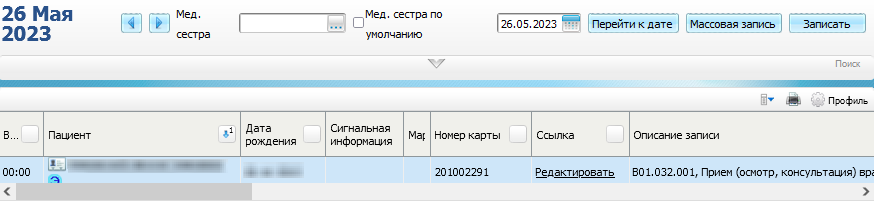 Рисунок 19 – Дневник текущего врачавыберите в дневнике оказанный ранее приём врача-неонатолога (услуга B01.032.001) и нажмите на ссылку «Редактировать» в столбце «Ссылка». Откроется окно редактирования приёма (Рисунок 20);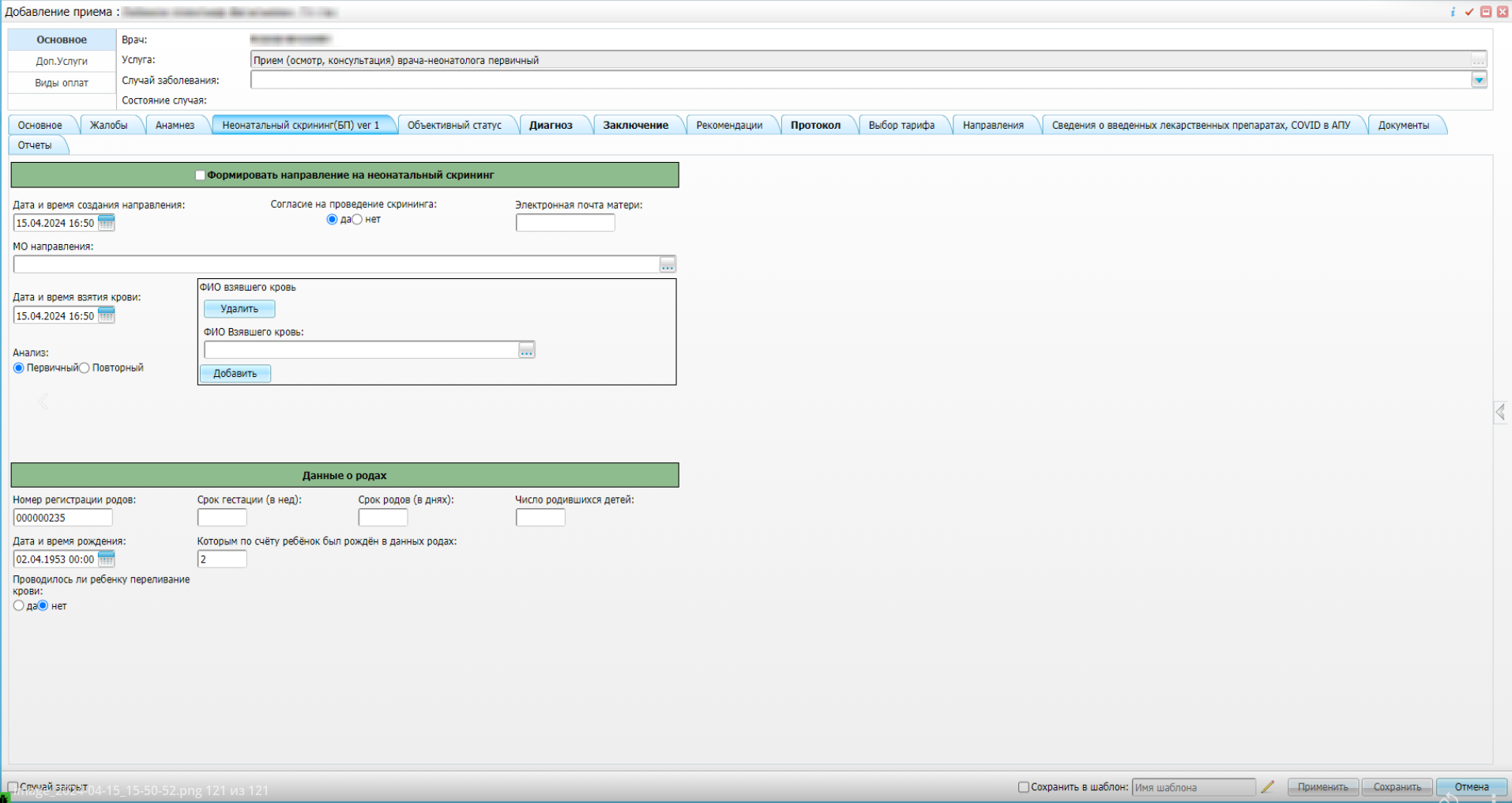 Рисунок 20 – Окно редактирования приёмавнесите в приём необходимые изменения. Для последующего формирования электронной документации, передаваемой в ВИМИС «АКиНЕО», проверьте заполнение полей согласно приведенной выше таблице (см. Таблица 4);проверьте, установлен ли флажок «Формировать направление на неонатальный скрининг». Установка данного флажка необходима для формирования СЭМД beta-версии «Направление на проведение неонатального скрининга». Если флажок не установлен, установите его;нажмите на кнопку «Применить» в окне оказания приёма для сохранения внесенных изменений;перейдите на вкладку «Отчеты» окна оказания приёма врача-неонатолога, если требуется распечатать направление на неонатальный скрининг, и выполните следующие действия:нажмите на отчетную форму «Направление на неонатальный скрининг». Откроется окно предварительного просмотра сформированного отчета (Рисунок 21);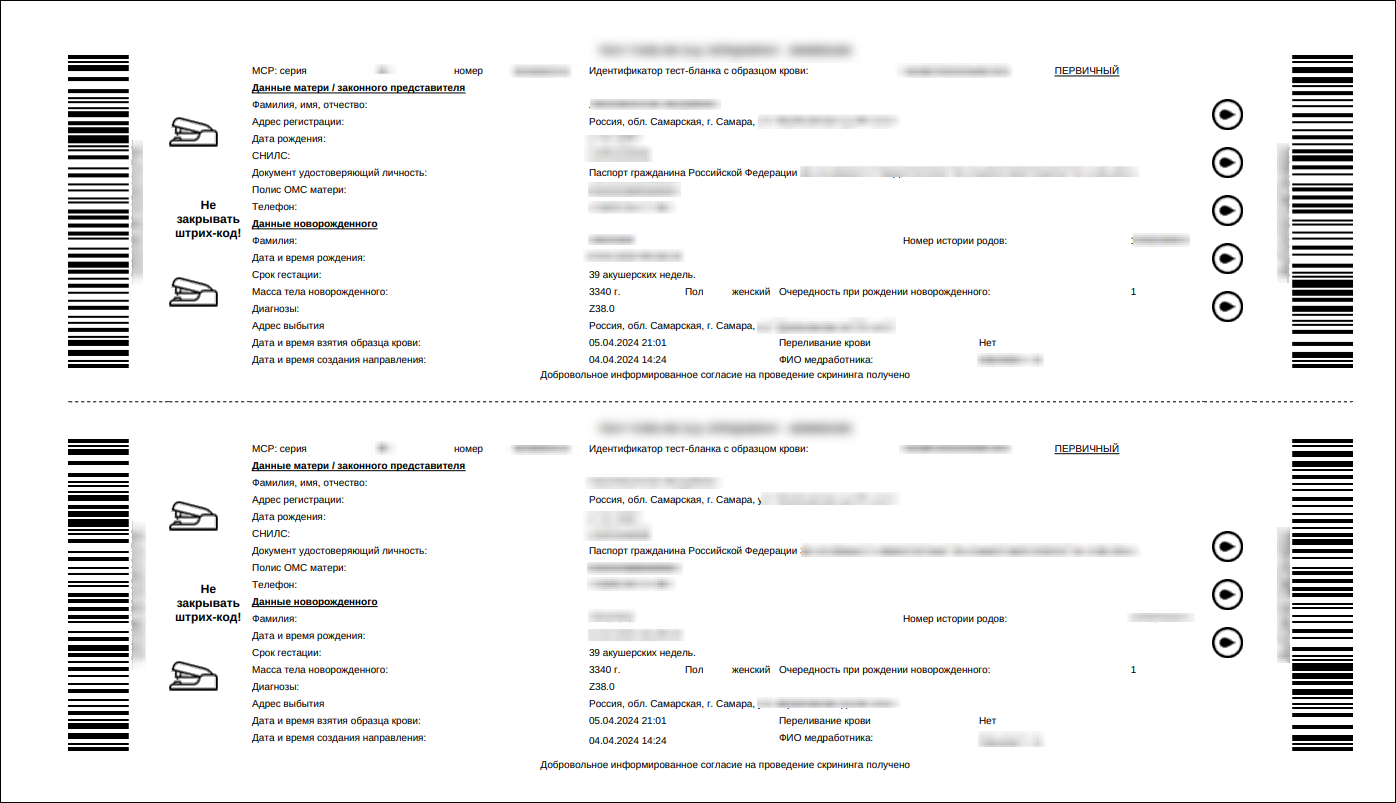 Рисунок 21 – Окно предварительного просмотра сформированного отчетанажмите на кнопку «Печать» для вывода сформированного отчета на печать.нажмите на кнопку «Сохранить» в окне редактирования приёма. В прием (осмотр) врача-неонатолога внесены изменения и оформлено направление на проведение неонатального скрининга.Направление на проведение неонатального скрининга в стационарных условияхНазначение пациенту приёма (осмотра) врача-неонатологаЧтобы назначить пациенту прием (осмотр) врача-неонатолога, выполните следующие действия:выберите пункт главного меню «Рабочие места/ Пациенты в стационаре/ Лечащий врач». Откроется основное рабочее место лечащего врача стационара (Рисунок 22);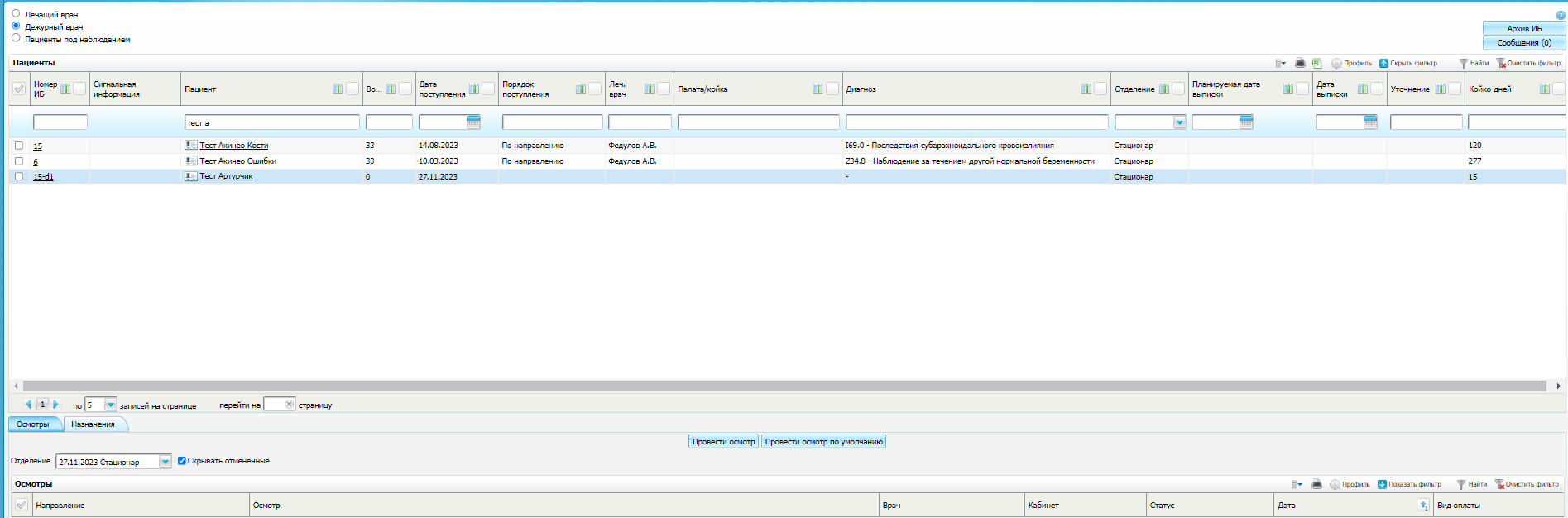 Рисунок 22 – Основное рабочее место лечащего врача стационараперейдите к блоку «Пациенты» и выберите пациента (новорожденного), которому требуется назначить прием (осмотр) врача-неонатолога;нажмите на номер истории болезни выбранного пациента в столбце «Номер ИБ». Откроется история болезни пациента (Рисунок 23);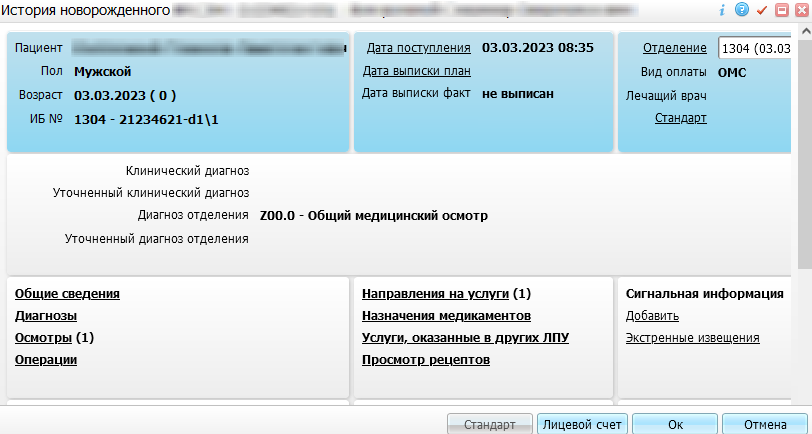 Рисунок 23 – История болезни пациентанажмите на раздел «Направления на услуги» в истории болезни пациента. Откроется окно со списком направлений пациента на услуги (Рисунок 24);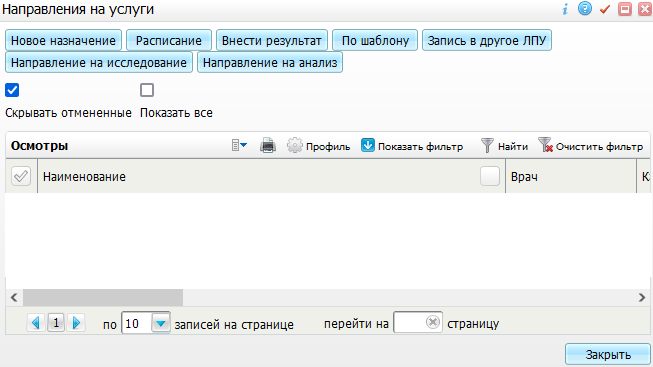 Рисунок 24 – Окно со списком направлений пациента на услугинажмите на кнопку «Новое назначение». Откроется окно выбора услуги (Рисунок 25);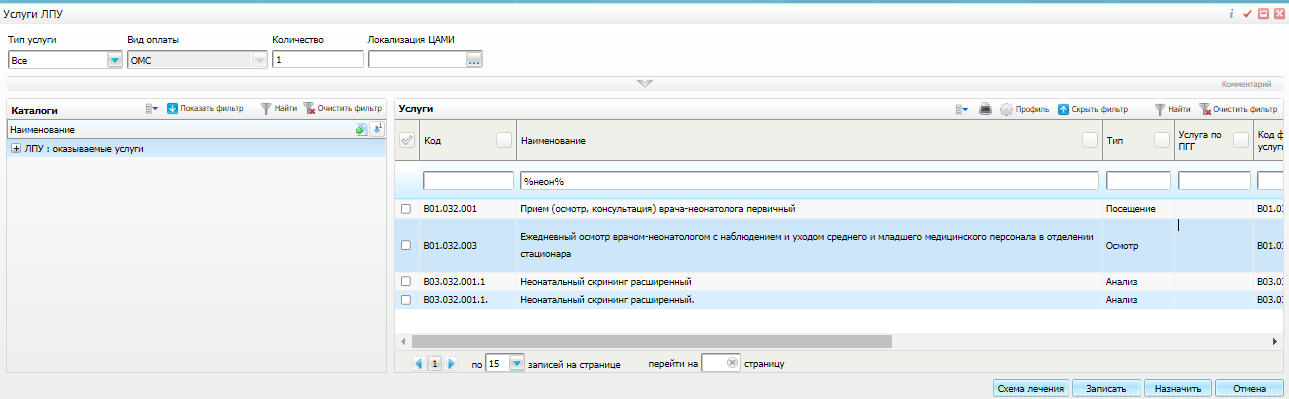 Рисунок 25 – Окно выбора услугивыберите услугу приема (осмотра) врача-неонатолога и нажмите на кнопку «Записать». Откроется окно записи на выбранную услугу;оставьте автоматически подобранное время записи на услугу или подберите время записи самостоятельно с помощью кнопки  в столбце «Расписание»;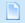 нажмите на кнопку «ОК» в окне записи на услугу. Произойдет возврат к списку направлений пациента на услуги, в котором отображается направление на прием (осмотр) врача-неонатолога.Оказание стационарного приёма (осмотра) врача-неонатологаОказание приема (осмотра) врача-неонатолога в стационаре может осуществляться несколькими способами:по пути «Рабочие места/ Дневник» оказывается прием врача-неонатолога через дневник врача, аналогично оказанию амбулаторного приема, описанному в п. 3.2.1.1.по пути «Рабочие места/ Пациенты в стационаре/ Лечащий врач» оказывается прием врача-неонатолога непосредственно в истории болезни пациента.Чтобы оказать пациенту прием (осмотр) врача-неонатолога в ИБ, выполните следующие действия:выберите пункт главного меню «Рабочие места/ Пациенты в стационаре/ Лечащий врач». Откроется основное рабочее место лечащего врача стационара (Рисунок 26);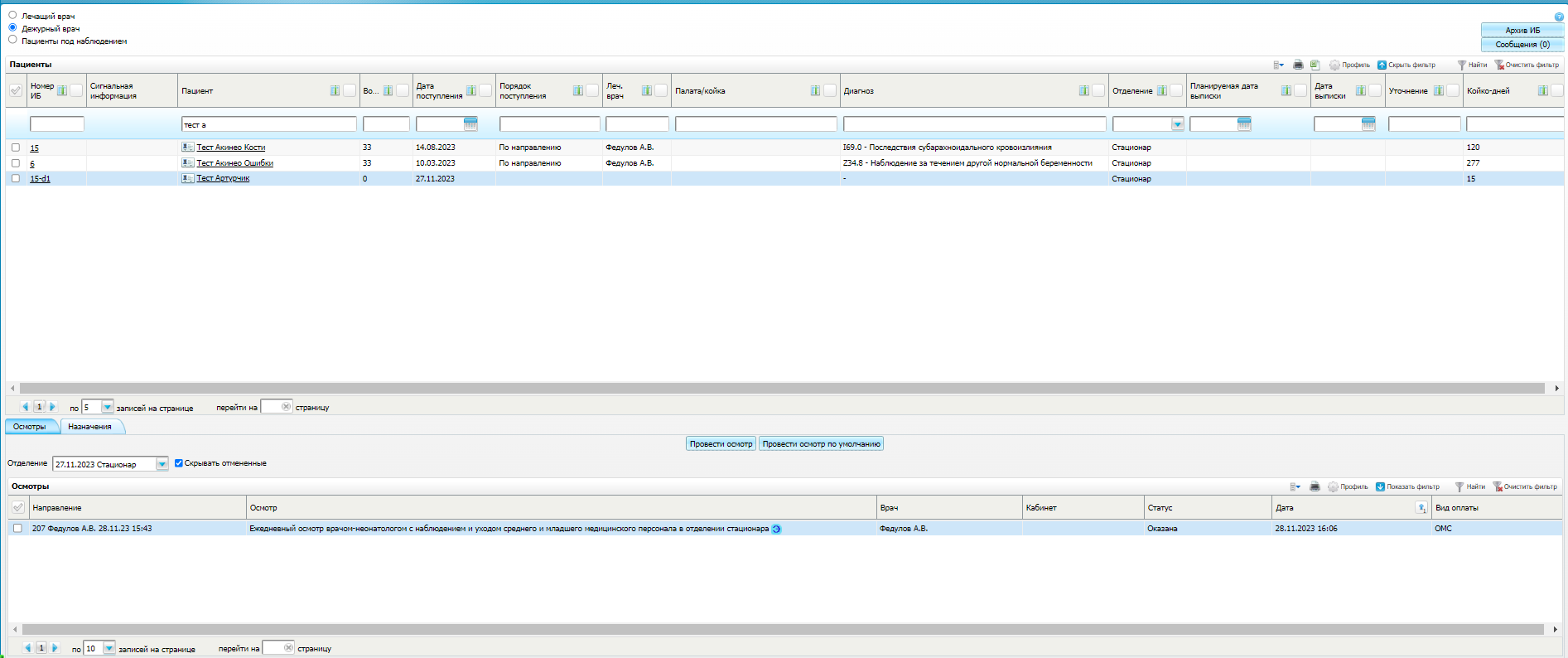 Рисунок 26 – Основное рабочее место лечащего врача стационаранайдите пациента в списке «Пациенты»;нажмите на номер истории болезни найденного пациента в столбце «Номер ИБ». Откроется история болезни пациента (Рисунок 27);Рисунок 27 – История болезни пациентанажмите на раздел «Направления на услуги» в истории болезни пациента. Откроется окно со списком направлений пациента на услуги (Рисунок 28);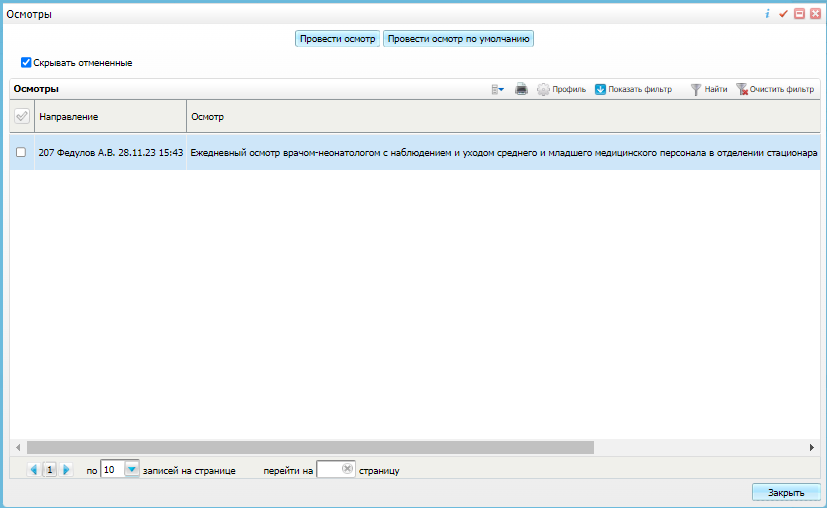 Рисунок 28 – Окно со списком направлений пациента на услугивыберите услугу осмотра/консультации врача-неонатолога (услуга СТР11) и выберите пункт контекстного меню «Оказать». Откроется окно оказания приема (Рисунок 29);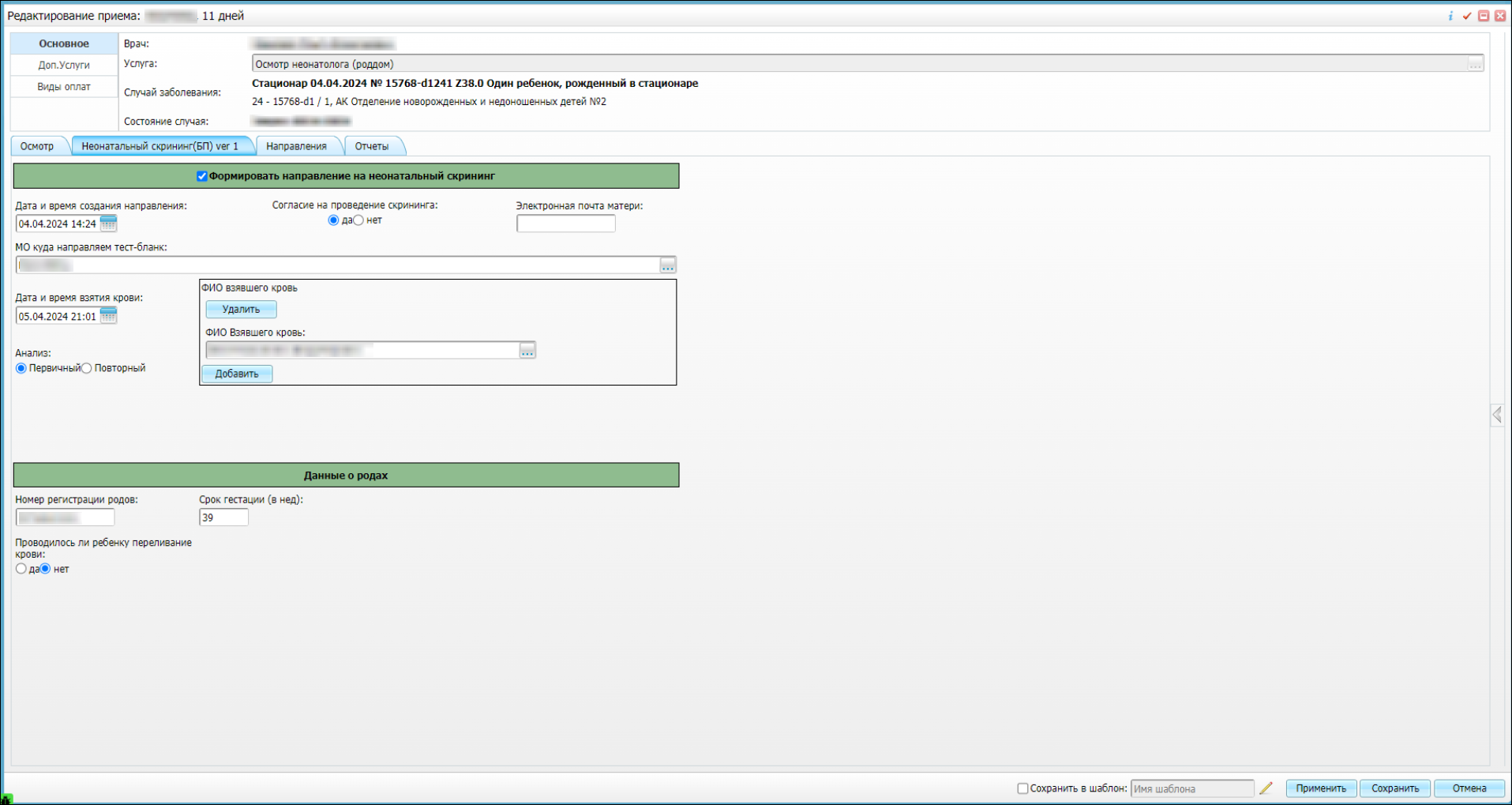 Рисунок 29 – Окно оказания приемазаполните в открывшемся окне все обязательные поля, без которых невозможно сохранение приёма. Для последующего формирования электронной документации, передаваемой в ВИМИС «АКиНЕО», заполните поля согласно приведенной выше таблице (см. Таблица 4);установите флажок «Формировать направление на неонатальный скрининг» для необходимости формирования СЭМД beta-версии «Направление на проведение неонатального скрининга»;нажмите на кнопку «Применить» в окне оказания приёма для сохранения внесенных данных;перейдите на вкладку «Отчеты» окна оказания приёма врача-неонатолога, если требуется распечатать направление на неонатальный скрининг, и выполните следующие действия:нажмите на отчетную форму «Направление на неонатальный скрининг». Откроется окно предварительного просмотра сформированного отчета (Рисунок 30);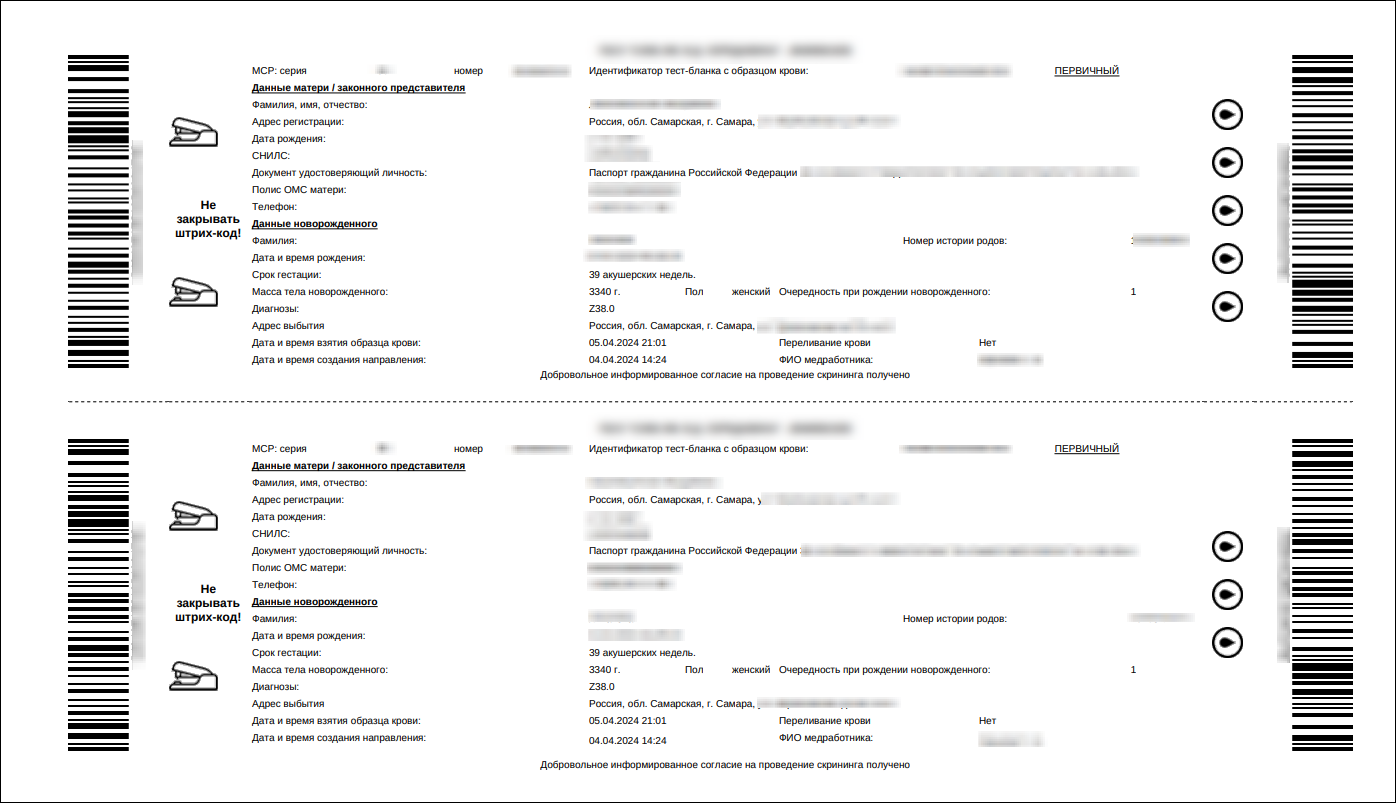 Рисунок 30 – Окно предварительного просмотра сформированного отчетанажмите на кнопку «Печать» для вывода сформированного отчета на печать.нажмите на кнопку «Сохранить» в окне оказания приёма. Пациенту оказан прием (осмотр) врача-неонатолога и оформлено направление на проведение неонатального скрининга.Редактирование стационарного приёма (осмотра) врача-неонатологаРедактирование оказанного приема (осмотра) врача-неонатолога в стационаре может осуществляться несколькими способами:по пути «Рабочие места/ Дневник» редактируется оказанный прием врача-неонатолога через дневник врача, аналогично редактированию амбулаторного приема, описанному в п. 3.2.1.2.по пути «Рабочие места/ Пациенты в стационаре/ Лечащий врач» редактируется оказанный прием врача-неонатолога непосредственно в истории болезни пациента.Оказанный ранее приём пациента, по которому был сформирован электронный документ и отправлен в ВИМИС «АКиНЕО», может быть отредактирован.Чтобы отредактировать оказанный пациенту прием (осмотр) врача-неонатолога в ИБ, выполните следующие действия:выберите пункт главного меню «Рабочие места/ Пациенты в стационаре/ Лечащий врач». Откроется основное рабочее место лечащего врача стационара (Рисунок 31);Рисунок 31 – Основное рабочее место лечащего врача стационаранайдите пациента в списке «Пациенты»;нажмите на номер истории болезни найденного пациента в столбце «Номер ИБ». Откроется история болезни пациента (Рисунок 32);Рисунок 32 – История болезни пациентанажмите на раздел «Направления на услуги» в истории болезни пациента. Откроется окно со списком направлений пациента на услуги (Рисунок 33);Рисунок 33 – Окно со списком направлений пациента на услугивыберите оказанный пациенту осмотр/консультацию врача-неонатолога и выберите пункт контекстного меню «Редактировать». Откроется окно редактирования приема (Рисунок 34);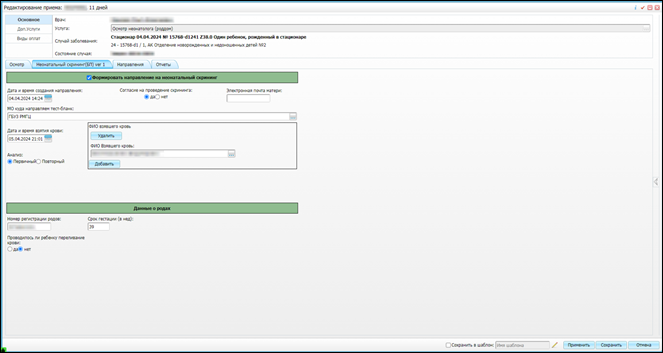 Рисунок 34 – Окно редактирования приемавнесите в приём необходимые изменения. Для последующего формирования электронной документации, передаваемой в ВИМИС «АКиНЕО», проверьте заполнение полей согласно приведенной выше таблице (см. Таблица 4);проверьте, установлен ли флажок «Формировать направление на неонатальный скрининг». Установка данного флажка необходима для формирования СЭМД beta-версии «Направление на проведение неонатального скрининга». Если флажок не установлен, установите его;нажмите на кнопку «Применить» в окне оказания приёма для сохранения внесенных изменений;перейдите на вкладку «Отчеты» окна оказания приёма врача-неонатолога, если требуется распечатать направление на неонатальный скрининг, и выполните следующие действия:нажмите на отчетную форму «Направление на неонатальный скрининг». Откроется окно предварительного просмотра сформированного отчета (Рисунок 35);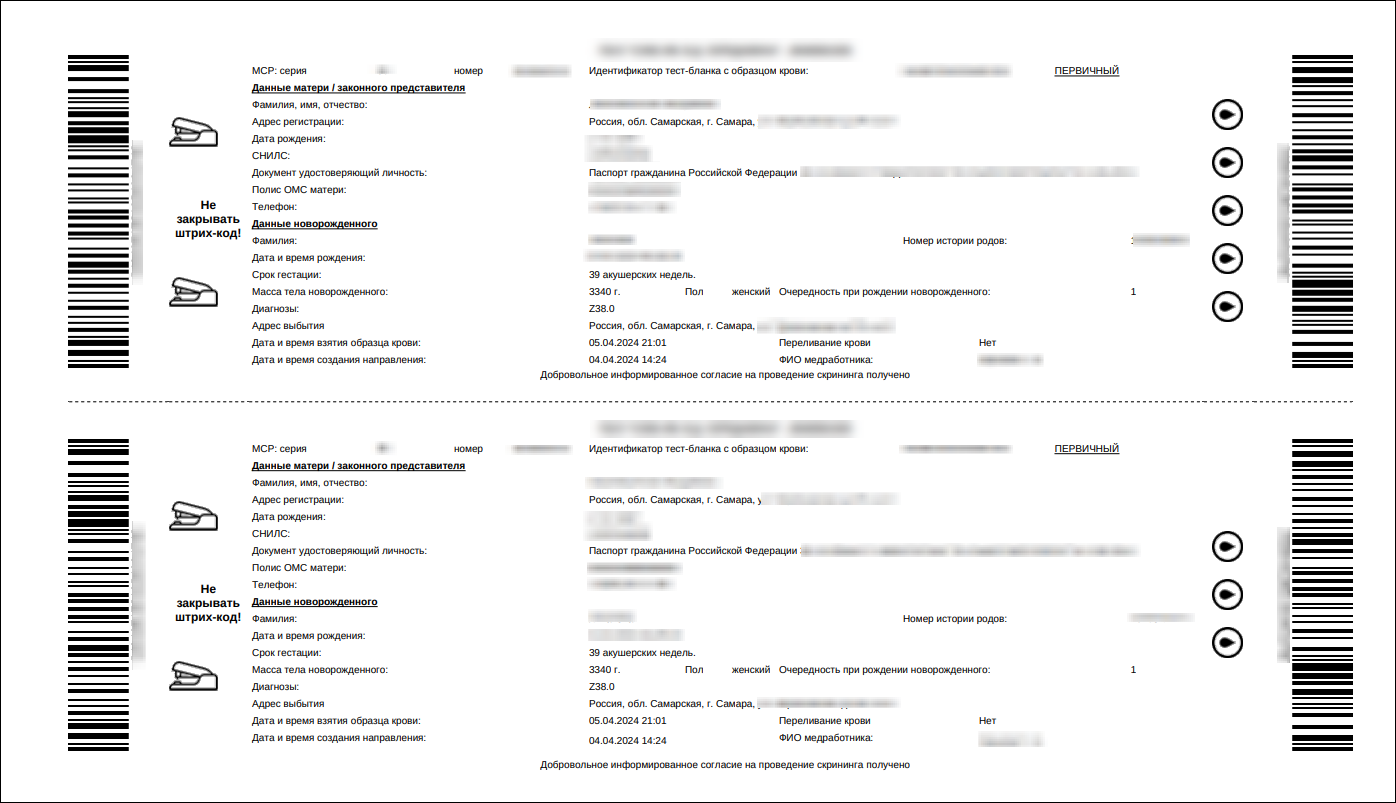 Рисунок 35 – Окно предварительного просмотра сформированного отчетанажмите на кнопку «Печать» для вывода сформированного отчета на печать.нажмите на кнопку «Сохранить» в окне редактирования приёма. В прием (осмотр) врача-неонатолога внесены изменения и оформлено направление на проведение неонатального скрининга.Термин, сокращениеОпределениеOIDObject Identifier – числовой идентификатор объектаАО «БАРС Груп»Акционерное общество «БАРС Груп»ВИМИС «АКиНЕО»Компонент ВИМИС «Акушерство, гинекология и неонатология» – специализированная вертикально-интегрированная медицинская информационная система, обеспечивающая структурированной и оперативной информацией сотрудников администраций, медицинских и фармацевтических работников медицинских организаций и органов управления здравоохранением на всех этапах оказания медицинской помощи по профилю медицинской помощи «Акушерство и гинекология»ЕГИСЗЕдиная государственная информационная система в сфере здравоохраненияИБИстория болезниМИАЦГосударственное бюджетное учреждение здравоохранения «Самарский областной медицинский информационно-аналитический центр»МКБ-10Международная классификация болезней 10-го пересмотраМОМедицинская организацияРЭМДПодсистема единой государственной информационной системы в сфере здравоохранения «Федеральный реестр электронных медицинских документов»Система, ЕМИАС Самарской областиЕдиная медицинская информационно–аналитическая система, обеспечивающая ведение централизованных информационных ресурсов в сфере здравоохранения Самарской области, информационное взаимодействие с ЕГИСЗ, организацию электронного медицинского документооборотаСЭМДСтруктурированный электронный медицинский документФИОФамилия, имя, отчествоЭВМЭлектронно-вычислительная машина№ условияОписание условийПеречень передаваемых СЭМД/ СЭМД beta-версии1Факт проведения неонатального скрининга был зафиксирован по пациенту 4-й группы, для которого в Системе МО установлен статус «Контроль ВИМИС «АКиНЕО» (Таблица 2)СЭМД beta-версии «Направление на проведение неонатального скрининга»;СЭМД «Протокол лабораторного исследования»Наименование группыКод заболевания (состояния) в соответствии с МКБ-10ПримечаниеIIIIII4 - НоворождённыеВне зависимости от установленного диагноза с момента регистрации СЭМД «Медицинское свидетельство о рождении» в РЭМД до возраста до 28 сутокДля пациентов из данной группы передаются в Платформу ВИМИС в полном объеме СЭМД «Протокол лабораторного исследования» и СЭМД beta-версии «Направление на проведение неонатального скрининга», подтверждающие оказание пациенту медицинской помощи в медицинской организации любой формы собственности и ведомственной принадлежности после даты начала передачи данных на промышленную площадку Платформы ВИМИСГруппа пациентовУсловия снятия статуса «Контроль ВИМИС «АКиНЕО»4 - НоворождённыеФиксация смерти пациента, подлежащего мониторингу в «ВИМИС АКиНЕО»:в персональной медицинской карте пациента;посредством формирования в Системе медицинского свидетельства о смерти/ медицинского свидетельства о перинатальной смерти4 - НоворождённыеДостижение новорождённым возраста 28 суток (истечение расчетного срока действия статуса)Наименование поляПояснениеОбязательность включения в СЭМДВкладка «Направление на неонатальный скрининг»Вкладка «Направление на неонатальный скрининг»Вкладка «Направление на неонатальный скрининг»МО направленияУкажите наименование медицинской организации, куда будет направляться образец крови новорожденного из медицинской организации забора кровиДа (указывается автоматически)АнализУстановите переключатель, соответствующий факту первичного или повторного проведения анализа крови пациента. Если анализ крови ранее не проводился, то установите переключатель в положение «Первичный». Если анализ пациенту ранее уже проводился, то установите переключатель в положение «Повторный», при этом отображается дополнительное поле «Причина повтора»ДаПричина повтораУкажите причину повторного исследования крови. Причина повторного исследования указывается в произвольном формате.Поле отображается, только если переключатель «Анализ» установлен в положение «Повторный»НетСрок родов (в днях)Укажите срок гестации, на котором произошли роды у матери пациента. Срок гестации указывается в днях.Несмотря на заполнение поля при оказании услуги, в формируемый СЭМД данные включаются в следующем порядке:если в Системе заведена история родов матери, связанная с историей новорожденного, и в медицинской карте матери заведена запись о данной беременности, то в качестве срока беременности в СЭМД включается значение, вычисляемое на основании полей «Дата начала срока» и «Дата окончания срока» из записи о беременности;если предыдущее значение не заполнено, то в качестве срока беременности в СЭМД включается значение поля при оказании приема (количество дней указанных врачом на приеме)ДаЧисло родившихся детейУкажите число детей, родившихся в данных родах.Несмотря на заполнение поля при оказании услуги, в формируемый СЭМД данные включаются в следующем порядке:если в Системе заведена история родов матери, связанная с историей новорожденного, и в медицинской карте матери заведена запись о данной беременности, то в качестве числа родившихся детей в СЭМД включается значение на основании поля «Количество плодов» из записи о беременности;если предыдущее значения не заполнено, то в качестве числа родившихся детей в СЭМД включается значение поля при оказании приема (количество дней указанных врачом на приеме)ДаКоторым по счёту ребёнок был рождён в данных родахУкажите очередность (первый, второй и т.д.) при рождении пациента в данных родах.Несмотря на заполнение поля при оказании услуги, в формируемый СЭМД данные включаются в следующем порядке:если в Системе заведена история родов матери, связанная с историей новорожденного, и в медицинской карте матери заведена запись о данной беременности, то в качестве очередности (первый, второй и т.д.) при рождении пациента в данных родах в СЭМД включается значение на основании поля «Порядковый № новорожденного» из записи о беременности;если предыдущее значения не заполнено, то в качестве очередности (первый, второй и т.д.) при рождении пациента в данных родах в СЭМД включается значение поля при оказании приема (количество дней указанных врачом на приеме)ДаПроводилось ли ребенку переливание кровиУстановите переключатель, соответствующий факту проведения пациенту переливания крови. Если переливание крови пациенту ранее не производилось, то установите переключатель в положение «Нет». Если пациенту ранее проводилось переливание крови, то установите переключатель в положение «Да», при этом отображаются дополнительные поля «Дата начала переливания крови» и «Дата окончания переливания крови»ДаДата начала переливанияУкажите дату и время начала переливания крови пациенту. Дата и время вводятся вручную или выбираются из календаря с помощью кнопки .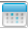 Поле отображается, только если переключатель «Проводилось ли ребенку переливание крови» установлен в положение «Да»НетДата окончания переливанияУкажите дату и время окончания переливания крови пациенту. Дата и время вводятся вручную или выбираются из календаря с помощью кнопки .Поле отображается, только если переключатель «Проводилось ли ребенку переливание крови» установлен в положение «Да»НетДата взятия кровиУкажите дату и время забора образцов крови у пациента. Дата и время вводятся вручную или выбираются из календаря с помощью кнопки ДаФИО взявшего кровьДанная группа полей предназначена для внесения информации о сотрудниках, участвующих в процессе забора крови у пациента для исследования:с помощью кнопки «Добавить» происходит отображение полей для ввода информации о новом сотруднике;с помощью кнопки «Удалить» происходит удаление информации о ранее добавленном сотруднике–ФИО взявшего кровьУкажите сотрудника, производившего забор образцов крови у пациента. Сотрудник выбирается из справочника с помощью кнопки . В открывшемся справочнике установите флажок рядом с подходящим значением и нажать на кнопку «Оk»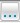 НетВкладка «Диагноз»Вкладка «Диагноз»Вкладка «Диагноз»ДиагнозУкажите код по МКБ-10НетЛист регистрации измененийЛист регистрации измененийЛист регистрации измененийЛист регистрации измененийЛист регистрации измененийЛист регистрации измененийЛист регистрации измененийЛист регистрации измененийЛист регистрации измененийЛист регистрации измененийИзм.Номера листов (страниц)Номера листов (страниц)Номера листов (страниц)Номера листов (страниц)Всего
листов (страниц) в доку-
ментеНомер доку-
ментаВходящий номер сопроводи-
тельного документа и датаПод-
письДатаИзм.изменен-
ныхзаменен-
ныхновыханнулиро-
ванныхВсего
листов (страниц) в доку-
ментеНомер доку-
ментаВходящий номер сопроводи-
тельного документа и датаПод-
письДата